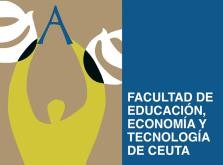 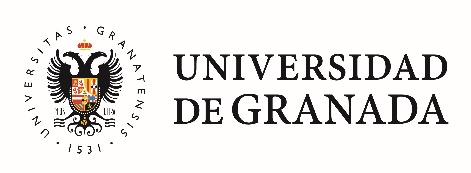 Anexo II________________ , _____ de _____________________ de 202__Fdo.: COMPROMISO PERSONALGRADO EDUCACIÓN SOCIALCurso Académico: Curso Académico: DATOS DEL ALUMNO O ALUMNADATOS DEL ALUMNO O ALUMNADATOS DEL ALUMNO O ALUMNADATOS DEL ALUMNO O ALUMNAApellidos: Apellidos: Apellidos: Apellidos: Nombre: Nombre: DNI: DNI: DATOS DEL CENTRODATOS DEL CENTRODATOS DEL CENTRODATOS DEL CENTROCentro de prácticas: Centro de prácticas: Centro de prácticas: Centro de prácticas: Maestro tutor o maestra tutora: Maestro tutor o maestra tutora: Maestro tutor o maestra tutora: Maestro tutor o maestra tutora: Etapa y nivel asignado al alumno o alumna de prácticas: Etapa y nivel asignado al alumno o alumna de prácticas: Etapa y nivel asignado al alumno o alumna de prácticas: Etapa y nivel asignado al alumno o alumna de prácticas: Por el presente documento, me comprometo a mantener durante el período de prácticas un comportamiento ético y profesional, respetando tanto la confidencialidad de los datos a los que tenga acceso, como la normativa del centro educativo. Asimismo, me comprometo a respetar los derechos de autor y, en este sentido, entregaré solo documentos elaborados por mí para mi evaluación.Por el presente documento, me comprometo a mantener durante el período de prácticas un comportamiento ético y profesional, respetando tanto la confidencialidad de los datos a los que tenga acceso, como la normativa del centro educativo. Asimismo, me comprometo a respetar los derechos de autor y, en este sentido, entregaré solo documentos elaborados por mí para mi evaluación.Por el presente documento, me comprometo a mantener durante el período de prácticas un comportamiento ético y profesional, respetando tanto la confidencialidad de los datos a los que tenga acceso, como la normativa del centro educativo. Asimismo, me comprometo a respetar los derechos de autor y, en este sentido, entregaré solo documentos elaborados por mí para mi evaluación.Por el presente documento, me comprometo a mantener durante el período de prácticas un comportamiento ético y profesional, respetando tanto la confidencialidad de los datos a los que tenga acceso, como la normativa del centro educativo. Asimismo, me comprometo a respetar los derechos de autor y, en este sentido, entregaré solo documentos elaborados por mí para mi evaluación.